T.C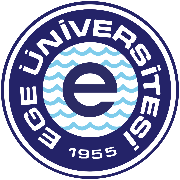 EGE ÜNİVERSİTESİFEN  BİLİMLERİ ENSTİTÜSÜ……………………………………….ANABİLİM DALI Bilgilendirilmiş Onam Formu …………. tarihinde saat ………..’de gerçekleşecek………………………………………… Anabilim Dalı …………………………………….. programı mülakatta ses ve görüntü kayıtları alınacaktır.Yukarıda tarafıma sunulmuş bilgiyi okudum; …………………… tarihinde saat ………………’da gerçekleşecek …………………………………………. Anabilim Dalı ………………………. Programı mülakatında ses ve görüntü kaydımın alınmasını kabul ediyorum.Tarih:				Aday Ad Soyad:	  			İmza:				